Hanford West H.S. Instrumental Music - Excused Absence Request -Please use this form for events outside of the school day only. Absences from periods 0-7 should be cleared through the school attendance office. Only absences for specific and unavoidable conflicts will be approved & excused. The absence is not excused until this form is returned to you marked ‘Approved’. Please fill out this form completely and turn it in to Mr. Ramirez at least two weeks prior to the anticipated absence. Name: ______________________________________ 		Today’s Date: _____/_____/_____ Ensemble: ____________________Event/Rehearsal Missed: _______________________________Date of Event Missed: _____/_____/_____Actual Time Missed:       Whole Event/Rehearsal	  Partial Event/Rehearsal-Time Missed: From: ________ To: _________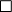 Please describe in detail the reasons for missing the above event: __________________________________________________________________________________________________________________________________________________________________________________________________________________________________________________________________________________________________________________________________________________________________________________________________________________________________________________________________“I understand the attendance policy for the ensemble I am participating in and that I may not perform if I miss a rehearsal the week of a performance. I also understand that an alternate assignment may be assigned due to my absence.” Student Signature: ______________________________        Parent Signature: _________________________________ 